PENGUMUMAN PEMILIHAN LANGSUNGDENGAN PASCAKUALIFIKASINomor: Un.03/KS.01.7/2244/2017Panitia Pengadaan Barang dan Jasa UIN Maulana Malik Ibrahim Malang Tahun Anggaran 2017 akan melaksanakan Pemilihan Langsung dengan pascakualifikasi secara elektronik untuk paket pekerjaan pengadaan jasa konstruksi sebagai berikut:Paket PekerjaanNama paket pekerjaan	:	Pekerjaan Kontruksi Sarana Wall Climbing Mahasiswa Universitas Islam Negeri Maulana Malik Ibrahim MalangLingkup pekerjaan	:	Pengadaan Pekerjaan Konstruksi Sarana Wall Climbing Mahasiswa Universitas Islam Negeri Maulana Malik Ibrahim Malang berupa Pekerjaan Gedung Meliputi Struktur dan Pemasangan BajaNilai total HPS	:	Rp. 473.587.000,00 (Empat Ratus Tujuh Puluh Tiga Juta Lima Ratus Delapan Puluh Tujuh Ribu Rupiah)Sumber pendanaan	:	DIPA APBN UIN Maulana Malik Ibrahim Malang Tahun Anggaran 2017Persyaratan PesertaPeserta harus memiliki Surat Izin Usaha Jasa Konstruksi (IUJK) yang diterbitkan oleh Pemerintah Daerah, dan masih berlaku atau dinyatakan masih berlaku oleh peraturan perundang-undangan/telah teregistrasi ulang;Peserta yang berbadan usaha harus memiliki surat izin usaha SBU yang masih berlaku pada Bidang dan Sub Bidang salah satu dibawah ini :Memiliki Tenaga Ahli sesuai dengan yang ada di dokumen lelang;Memiliki kemampuan untuk menyediakan fasilitas/peralatan/ perlengkapan melaksanakan Pekerjaan ini melaksanakan Pekerjaan ini yang ada di dokumen lelang;Memiliki pengalaman pembangunan Wall Climbing, atau gedung bertingkat dengan jumlah lantai minimal 4 lantai, atau pembangunan stadion untuk Olah Raga Outdoor. Dan melampirkan scan bukti kontrak kerja/perjanjian kerja kecuali penyedia barang/jasa yang baru berdiri kurang dari 3 (tiga) tahun;Memiliki surat keterangan dukungan keuangan dari bank pemerintah/swasta sebesar minimal 10 % dari HPS (minimal Rp 47.358.700,- (Empat Puluh Tujuh Juta Tiga Ratus Lima Puluh Delapan Ribu Tujuh Ratus Rupiah);peserta memiliki Akte pendirian atau perubahan sesuai peraturan perundang-undangan yang masih berlaku;Peserta memiliki PKP, TDP, NPWP, dan telah memenuhi kewajiban perpajakan tahun pajak terakhir (SPT tahun 2016);Melampirkan Sertifikat Kepesertaan JAMSOSTEK/ BPJS Ketenagakerjaan, yang terbaru dan masih berlaku;Secara umum memiliki kapasitas menandatangani kontrak; Tidak dalam pengawasan pengadilan, tidak bangkrut, kegiatan usahanya tidak sedang dihentikan dan/atau tidak sedang menjalani sanksi pidana;Menyampaikan daftar perolehan pekerjaan yang sedang dikerjakan;Memiliki Sisa Kemampuan Paket (SKP) sesuai dengan ketentuan:SKP = KP – Jumlah Paket yang sedang dikerjakanKP = Kemampuan menangani paket PekerjaanUntuk Usaha Kecil KP = 5Untuk Usaha Non Kecil KP = 6 atauKP = 1,2 NN = Jumlah paket pekerjaan terbanyak yang dapat ditangani pada saat bersamaan selama kurun waktu 5 (lima) tahun terakhirDalam hal kemitraan, yang diperhitungkan adalah SKP dari semua perusahaan yang bermitra. Dalam hal penyedia jasa akan melaksanakan kemitraan, wajib mempunyai perjanjian kerjasama operasi/kemitraan yang memuat presentase kemitraan dan perusahaan yang mewakili kemitraan dan evaluasi persyaratan dilakukan untuk setiap perusahaan yang melakukan kemitraan.Pelaksanaan PengadaanPengadaan ini dilaksanakan secara elektronik, dengan mengakses aplikasi Sistem Pengadaan Secara Elektronik (SPSE) pada alamat website LPSE : lpse.kemenag.go.idJadwal PelaksanaanPengadaanDapat dilihat pada website LPSEDokumen Pengadaan diambil dalam bentuk softcopy melalui aplikasi SPSE.Demikian disampaikan untuk menjadi perhatian.Malang, 19 Juni 2017ttd Panitia Pengadaan Barang/Jasa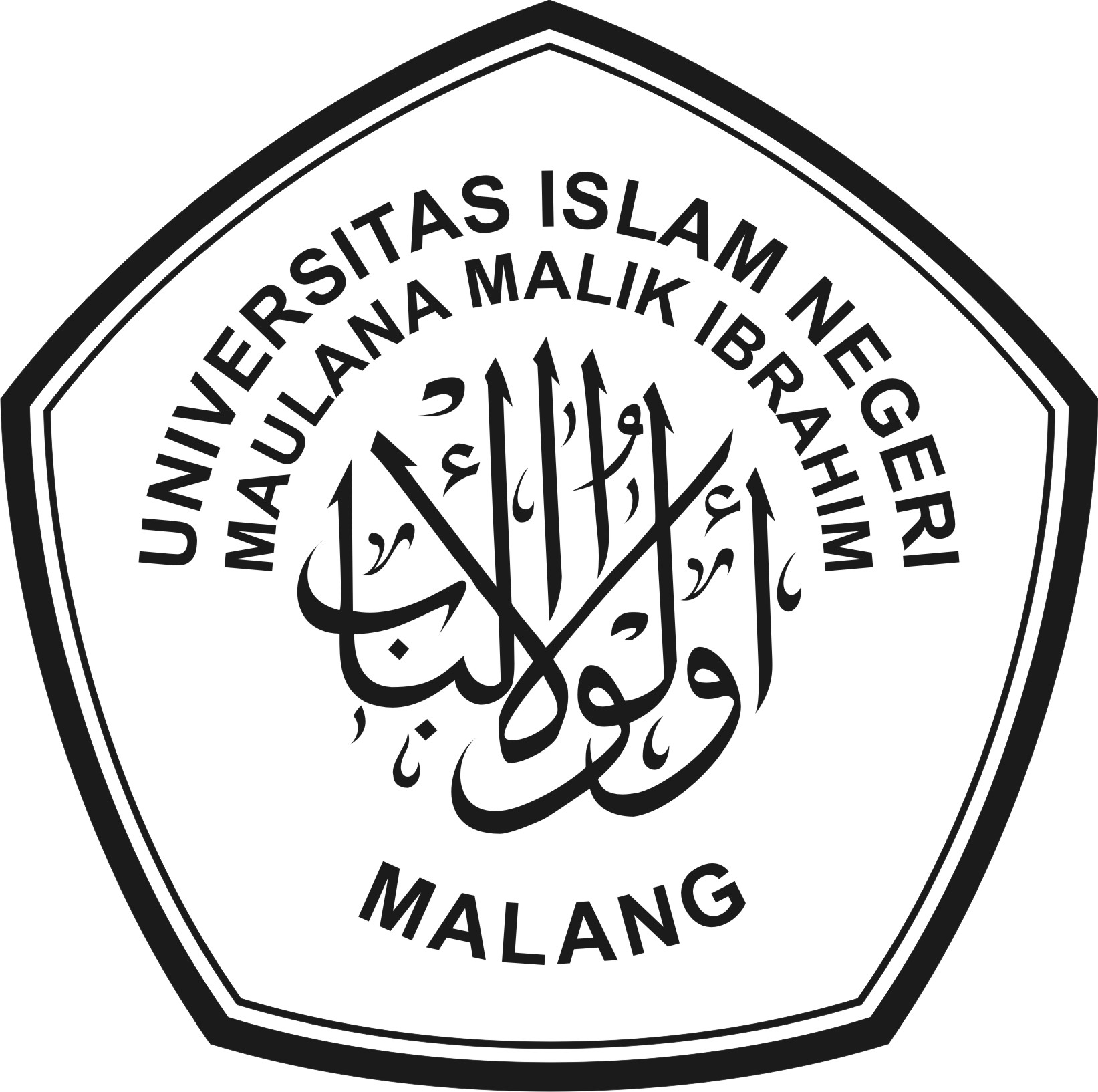 KEMENTERIAN AGAMAUNIVERSITAS ISLAM NEGERI MAULANA MALIK IBRAHIM MALANGJalan Gajayana 50, Malang 65144 Telepon (0341) 551354 Faksimile (0341) 572533Website: www.uin-malang.ac.id E-mail: info@uin-malang.ac.idNoBidangSub BidangKodeSubklasifikasiSub kualifikasi 1Jasa Pelaksanaan SpesialisPekerjaan Baja dan Pemasangannya, termasuk PengelasanSP011Kecil2Bangunan SipilJasa Pelaksanaan Pekerjaan Bangunan Stadion untuk Olah Raga OutdoorSI011Kecil